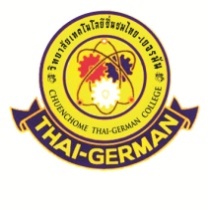 ระเบียบวาระการประชุมครั้งที่ ๑ / ๒๕๖๑วันพุธที่ ๓ มกราคม ๒๕๖๑ เวลา ๑๑.๓๐ น.ณ ห้องประชุมการโรงแรม อาคาร ๑ ชื่นชม ชั้น ๑ วิทยาลัยเทคโนโลยีชื่นชม ไทย – เยอรมัน สระบุรีระเบียบวาระที่ ๑ เรื่อง ที่ประธานแจ้งให้ทราบในที่ประชุม	วาระที่ ๑.๑ เรื่องแนะแนว	วาระที่ ๑.๒ เรื่องความสะอาดในบริเวณวิทยาลัย	วาระที่ ๑.๓ เรื่องรณรงค์การทิ้งขยะให้ถูกที่	วาระที่ ๑.๔ เรื่องทำศูนย์การศึกษา ไทย เยอรมัน ออสเตเรีย จีน เกาหลี	วาระที่ ๑.๕ เรื่องการส่งนักเรียนไปเรียนต่อที่ต่างประเทศ	วาระที่ ๑.๖ เรื่องประเทศจีนเปิดรับสมัครนักศึกษาเพื่อศึกษาต่อทุกสาขาวิชา	วาระที่ ๑.๗ เรื่องการเปิดโรงเรียนบริบาล	วาระที่ ๑.๘ เรื่องวิชาสามัญเน้นการเรียนแบบออนไลน์
		วาระที่ ๑.๙ เรื่องทวิภาคี	วาระที่ ๑.๑๐ เรื่องอบรมคณะครู-อาจารย์ที่มหาวิทยาลัยราชมงคลธัญบุรี	วาระที่ ๑.๑๑ เรื่องนักศึกษาอินโดนีเซียจะมาเรียนที่วิทยาลัย	วาระที่ ๑.๑๒ เรื่องการส่งนักศึกษาไปเผยแผ่วัฒนธรรมที่ประเทศเกาหลี	วาระที่ ๑.๑๓ เรื่องโควตาฝึกงานที่ประเทศเกาหลี
		วาระที่ ๑.๑๔ เรื่องการแข่งขันทักษะ	วาระที่ ๑.๑๕ เรื่องติดตั้งหลอดไฟโซล่าเซลล์
		วาระที่ ๑.๑๖ เรื่องซ่อมจักยานให้อยู่ในสภาพที่ใช้งานได้	วาระที่ ๑.๑๗ เรื่องบาร์โคด
		วาระที่ ๑.๑๘ เรื่องการเรียนการสอนแบบประกอบอาชีพได้จริง	วาระทื่ ๑.๑๙ เรื่องให้คณะครูอาจารย์ดูแลนักศึกษาไม่ให้เดินเล่น
		ระเบียบวาระที่ ๒ เรื่อง วาระสืบเนื่องจากครั้งที่แล้ว	วาระที่ ๑.๑ เรื่องแนะแนววาระที่ ๑.๒ เรื่องความสะอาดในบริเวณวิทยาลัยระเบียบวาระที่ ๓ เรื่อง เสนอเพื่อรับรองรายงาน ครั้งที่แล้ว  -ระเบียบวาระที่ ๔ เรื่อง เสนอพิจารณา		-ระเบียบวาระที่ ๕ เรื่องอื่นๆ 	วาระที่ ๕.๑ เรื่องท่านดร.มนูญ ชื่นชมได้นำพวงกุญแจจากประเทศตุรกีมาแจกให้กับคณะครู-อาจารย์เนื่องในวันขึ้นปีใหม่ระเบียบวาระการประชุมครั้งที่ ๑ / ๒๕๖๑วันพุธที่ ๑๕ กุมภาพันธ์ ๒๕๖๑ เวลา ๐๙.๐๐ น.ณ ห้อง ๙๑๓ อาคาร ๙ มหามงคล ชั้น ๑ วิทยาลัยเทคโนโลยีชื่นชม ไทย – เยอรมัน สระบุรีระเบียบวาระที่ ๑ เรื่อง ที่ประธานแจ้งให้ทราบในที่ประชุม	วาระที่ ๑.๑ เรื่องปรับเปลี่ยนสายงานให้ตรงกับบุคลากร 	วาระที่ ๑.๒ เรื่องการคัดเลือกครูที่จะเข้ามาสอนในวิทยาลัย	วาระที่ ๑.๓ เรื่องนักศึกษาสำเร็จการศึกษาจำนวน ๑๒๕ คน รอบ ๓๑ มีนาคม พ.ศ.๒๕๖๑	วาระที่ ๑.๔ เรื่องฝ่ายรองภิรมย์ต้องติดตามนักศึกษาทวิในส่วนของแผนกไฟฟ้าและทำแฟ้ม	วาระที่ ๑.๕ เรื่องนักศึกษาต้องมีรายได้	วาระที่ ๑.๖ เรื่องวิทยาลัยต้องปลอดยาเสพติด	วาระที่ ๑.๗ เรื่องปัญหาระบบงาน	วาระที่ ๑.๘ เรื่องแผนกไหนขอโปรแกรมให้ไปรับที่อาจารย์ชัยกิจ งามจันทร์ผลิ
		วาระที่ ๑.๙ เรื่องอาจารย์สนอง ภู่เพชร และ อาจารย์ชัยกิจ จันทร์งามผลิดูแลเรื่องเทคโนโลยี	วาระที่ ๑.๑๐ เรื่องสิ่งที่ต้องส่งผู้อำนวยการ	วาระที่ ๑.๑๑ เรื่องคนที่วางระบบ	วาระที่ ๑.๑๒ เรื่องประกันคุณภาพภายในแต่ละฝ่าย	วาระที่ ๑.๑๓ เรื่องวันปิดเทอมของคณะครู-อาจารย์และเจ้าหน้าที่
		วาระที่ ๑.๑๔ เรื่องถ้ามีกิจกรรมหรือมีผู้มาเยี่ยมชมวิทยาลัยอาจารย์ต้องสอนนักศึกษาตามปกติ	วาระที่ ๑.๑๕ เรื่องสร้างเว็บเพจประกาศเรื่องงานแนะแนวของท่าน ดร.นิคม นาคทรัพย์ระเบียบวาระที่ ๒ เรื่อง วาระสืบเนื่องจากครั้งที่แล้ว		-ระเบียบวาระที่ ๓ เรื่อง เสนอเพื่อรับรองรายงาน ครั้งที่แล้ว  -ระเบียบวาระที่ ๔ เรื่อง เสนอพิจารณา		-ระเบียบวาระที่ ๕ เรื่องอื่นๆ 		-ระเบียบวาระการประชุมครั้งที่ ๑ / ๒๕๖๑วันพฤหัสบดีที่ ๘ มีนาคม ๒๕๖๑ เวลา ๑๕.๔๐ น.ณ ห้อง ๙๑๓ อาคาร ๙ มหามงคล ชั้น ๑ วิทยาลัยเทคโนโลยีชื่นชม ไทย – เยอรมัน สระบุรีระเบียบวาระที่ ๑ เรื่อง ที่ประธานแจ้งให้ทราบในที่ประชุม	วาระที่ ๑.๑ เรื่องกำหนดการซ้อมงานวันสำเร็จการศึกษาให้กับนักศึกษาและคณะครู-อาจารย์และเจ้าหน้าที่	วาระที่ ๑.๒ เรื่องสัญญาจ้างบุคลากร	วาระที่ ๑.๓ เรื่องการจ้างอัตราครูเพิ่ม	วาระที่ ๑.๔ เรื่องหน้าที่ของครูผู้สอน	วาระที่ ๑.๕ เรื่องจำนวนนักศึกษาที่เข้ามาศึกษาต่อ	วาระที่ ๑.๖ เรื่องแต่งตั้งรองเปรมปรี มนต์แก้วเป็นรองผู้บริหารฝ่ายวิชาการ	วาระที่ ๑.๗ เรื่องปฎิทินงาน	วาระที่ ๑.๘ เรื่องงานที่ต้องส่งผู้อำนวยการ
		วาระที่ ๑.๙ เรื่องงานกิจกรรมโดนร้องเรียนจากนักศึกษา	วาระที่ ๑.๑๐ เรื่องการชำระเงินค่าหอพักของนักศึกษาระเบียบวาระที่ ๒ เรื่อง วาระสืบเนื่องจากครั้งที่แล้ว		วาระที่ ๒.๑ เรื่องวันปิดเทอมของคณะครู-อาจารย์และเจ้าหน้าที่ระเบียบวาระที่ ๓ เรื่อง เสนอเพื่อรับรองรายงาน ครั้งที่แล้ว  -ระเบียบวาระที่ ๔ เรื่อง เสนอพิจารณา		-ระเบียบวาระที่ ๕ เรื่องอื่นๆ 		-ระเบียบวาระการประชุมครั้งที่ ๒ / ๒๕๖๑วันจันทร์ที่ ๑๙ มีนาคม ๒๕๖๑ เวลา ๐๘.๓๐-๐๙.๓๐ น.ณ ห้องประชุมการโรงแรม อาคาร ๑ ชื่นชม ชั้น ๑ วิทยาลัยเทคโนโลยีชื่นชม ไทย – เยอรมัน สระบุรีระเบียบวาระที่ ๑ เรื่อง ที่ประธานแจ้งให้ทราบในที่ประชุม	วาระที่ ๑.๑ เรื่องอาจารย์สอนศูนย์	วาระที่ ๑.๒ เรื่องสถานที่ของนักศึกษาฝึกงาน	วาระที่ ๑.๓ เรื่องวันหยุดปิดเทอมของคณะครู-อาจารย์	วาระที่ ๑.๔ เรื่องดำเนินการพัฒนาชั้น ๓-๔ ตึก๙ มหาลงคล ให้เปิดเป็นหอพักชาย	วาระที่ ๑.๕ เรื่องนักศึกษาลาว จำนวน ๒ คน จะมาฝึกงานที่วิทยาลัย	วาระที่ ๑.๖ เรื่องดูแลเรื่องเงินกู้ (กยศ) ของนักศึกษา	วาระที่ ๑.๗ เรื่องค่าเทอมของนักศึกษา	วาระที่ ๑.๘ เรื่องอาจารย์สนอง ภู่เพชร ทำห้องถ่ายรูปนักศึกษา
		วาระที่ ๑.๙ เรื่องความเร็วและความทั่วถึงของการใช้งาน Internet	วาระที่ ๑.๑๐ เรื่องการคัดแยกขยะ	วาระที่ ๑.๑๑ เรื่องน้ำ EM	วาระที่ ๑.๑๒ เรื่องทำสระน้ำหลังวิทยาลัย	วาระที่ ๑.๑๓ เรื่องสำนักงานต้องเปิด 08.00 น. 	วาระที่ ๑.๑๔ เรื่องงานแนะแนว	วาระที่ ๑.๑๕ เรื่องคำพูดที่ไม่เหมาะสมของคณะครู-อาจารย์	วาระที่ ๑.๑๖ เรื่องคุณสมบัตินักศึกษาที่จะได้ไปศึกษาดูงานและเผยแผ่วัฒนธรรมที่ต่างประเทศ	วาระที่ ๑.๑๗ เรื่องวันที่ 3-5 เมษายน 2561 โรงเรียนสายมิตร จังหวัดโคราช จะมาที่วิทยาลัย	วาระที่ ๑.๑๘ เรื่องจัดห้องเพื่อแสดงสินค้าที่นำเข้ามาจากต่างประเทศเพื่อนำมาขาย	วาระที่ ๑.๑๙ เรื่องสวัสดิการของคณะครูที่ดูแลนักศึกษาเป็นอย่างดี	วาระที่ ๑.๒๐ เรื่องผู้ได้รับใบอนุญาตท่าน ดร.มนูญ ชื่นชม สั่งซื้อคอมพิวเตอร์เพิ่มอีกจำนวน 40 เครื่อง	วาระที่ ๑.๒๑ เรื่องการใช้โทรศัพท์ของครูและนักเรียนระหว่างการเรียนการสอนระเบียบวาระที่ ๒ เรื่อง วาระสืบเนื่องจากครั้งที่แล้ว		วาระที่ ๒.๑ เรื่องวันปิดเทอมของคณะครู-อาจารย์และเจ้าหน้าที่		วาระที่ ๒.๒ เรื่องงานแนะแนวระเบียบวาระที่ ๓ เรื่อง เสนอเพื่อรับรองรายงาน ครั้งที่แล้ว  -ระเบียบวาระที่ ๔ เรื่อง เสนอพิจารณา		-ระเบียบวาระที่ ๕ เรื่องอื่นๆ 		-ระเบียบวาระการประชุมครั้งที่ ๓ / ๒๕๖๑วันพฤหัสบดีที่ ๒๒ มีนาคม ๒๕๖๑ เวลา ๑๐.๐๐-๑๖.๐๐ น.ณ ห้อง ๙๑๓ อาคาร ๙ มหามงคล ชั้น ๑ วิทยาลัยเทคโนโลยีชื่นชม ไทย – เยอรมัน สระบุรีระเบียบวาระที่ ๑ เรื่อง ที่ประธานแจ้งให้ทราบในที่ประชุม	วาระที่ ๑.๑ เรื่องวันปิดเทอมของคณะครู-อาจารย์และเจ้าหน้าที่	วาระที่ ๑.๒ เรื่องสัญญาจ้างบุคลากร	วาระที่ ๑.๓ เรื่องหน้าที่ที่คณะครูอาจารย์ต้องรับผิดชอบพัฒนาอาคารสถานที่ (ตึก๙ และ ตึก๑)	วาระที่ ๑.๔ เรื่องหน้าที่ของครูผู้สอน	วาระที่ ๑.๕ เรื่องจำนวนนักศึกษาที่เข้ามาศึกษาต่อ	วาระที่ ๑.๖ เรื่องจัดหอพักให้อาจารย์เข้ามาพักดูแลนักศึกษา	วาระที่ ๑.๗ เรื่องปฎิทินงาน	วาระที่ ๑.๘ เรื่องงานที่ต้องส่งผู้อำนวยการ
		วาระที่ ๑.๙ เรื่องสิ่งที่อาจารย์ที่ปรึกษาควรจัดหาไว้ในห้องเรียน	วาระที่ ๑.๑๐ เรื่องการชำระเงินค่าหอพักของนักศึกษา	วาระที่ ๑.๑๑ เรื่องทำโครงการ/กิจกรรมต้อนรับนักศึกษาปี1	วาระที่ ๑.๑๒ เรื่องแต่งตั้งอาจารย์อังริสา ทศพัฒน์บุญศิริ รับตำแหน่งหัวหน้าวิชาสามัญ	วาระที่ ๑.๑๓ เรื่องแต่งตั้งอาจารย์อรนุช พิมพ์ทอง รับตำแหน่งหัวหน้าศูนย์ภาษา	วาระที่ ๑.๑๔ เรื่องกำหนดการใช้คำสั่งของผู้อำนวยการในปีการศึกษา1/2561	วาระที่ ๑.๑๕ เรื่องรองเปรมปรี มนต์แก้ว รับตำแหน่งผู้รักษาการแทนของบุคลากรปี60	วาระที่ ๑.๑๖ เรื่องให้อาจารย์อาทิตย์ สิตตะวิบุล ดูแลเครื่องสแกนนิ้วและดูแลซ่อมบำรุงเครื่องคอมพิวเตอร์	วาระที่ ๑.๑๗ เรื่องผู้อำนวยการจะเข้าตรวจเวรในวันหยุด	วาระที่ ๑.๑๘ เรื่องเวลาในการมาทำงานของคณะครู-อาจารย์และเจ้าหน้าที่ในระหว่างที่นักศึกษาปิดภาคเรียน	วาระที่ ๑.๑๙ เรื่องจัดสถานที่ร้านอาหารให้ท่านผู้อำนวยการ	วาระที่ ๑.๒๐ เรื่องคำสั่งแต่งตั้งหัวหน้าแผนก	วาระที่ ๑.๒๑ เรื่องผู้อำนวยการจะขอดูนักศึกษาของทุกแผนก	วาระที่ ๑.๒๒ เรื่องวิชาการในแผนกจะมีอยู่ 2 ประเภทคือ วิชาการปกติ และ วิชาการทวิภาคี	วาระที่ ๑.๒๓ เรื่องในวันเปิดเทอมต้องตรวจสอบจำนวนนักศึกษาและการชำระค่าใช้จ่าย	วาระที่ ๑.๒๔ เรื่องท่านผู้อำนวยการจะนิเทศการสอนแต่ละแผนก	วาระที่ ๑.๒๕ เรื่องสมุดฝึกงานให้แยกระหว่างพานิชยกรรมกับช่างอุตสาหกรรม	วาระที่ ๑.๒๖ เรื่องท่านผู้อำนวยการจะถามยอดเงินตกค้างของนักศึกษาเดือนละ 1 ครั้ง	วาระที่ ๑.๒๗ เรื่องกฎเกณฑ์การออกนิเทศนักศึกษาฝึกงาน	วาระที่ ๑.๒๘ เรื่อง Block Course	วาระที่ ๑.๒๙ เรื่องงานวิชาการเรื่องการจัดเก็บข้อมูลต่างๆ	วาระที่ ๑.๓๐ เรื่องนักศึกษาฝึกงานในวิทยาลัย	วาระที่ ๑.๓๑ เรื่องสื่อการเรียนรู้ต่างๆผู้รับผิดชอบคืออาจารย์อาทิตย์ สิตตะวิบุล และ อาจารย์สนอง ภู่เพชร	วาระที่ ๑.๓๒ เรื่องเครื่องไฟฟ้าต่างๆให้รองภิรมย์ กลิ่นสุคนธ์ และ อาจารย์ศานิตย์ ดิษลักษณ์ เป็นผู้ดูแลรับผิดชอบวาระที่ ๑.๓๓ เรื่องตารางสอนวาระที่ ๑.๓๔ เรื่องการแต่งการของคณะครู-อาจารย์และเจ้าหน้าที่วาระที่ ๑.๓๕ เรื่องมอบหมายให้อาจารย์โศรญา พิษเศษ ดูแลห้อง 913วาระที่ ๑.๓๖ เรื่องแต่งตั้งอาจารย์ชัยกิจ จันทร์งามผลิ รับตำแหน่งที่ปรึกษาของทีมบริหารวาระที่ ๑.๓๗ เรื่องพัสดุที่ผู้อำนวยการให้เบิกในปีการศึกษา1/2561วาระที่ ๑.๓๘ เรื่องปฐมนิเทศนักศึกษาซัมเมอร์วาระที่ ๑.๓๙ เรื่องงานเลี้ยงสังสรรค์ของคณะครู-อาจารย์และเจ้าหน้าที่ ณ จังหวัดพระนครศรีอยุธยาระเบียบวาระที่ ๒ เรื่อง วาระสืบเนื่องจากครั้งที่แล้ว		วาระที่ ๒.๑ เรื่องสัญญาจ้างบุคลากร		วาระที่ ๒.๒ เรื่องหน้าที่ของครูผู้สอน		วาระที่ ๒.๓ เรื่องจำนวนนักศึกษาที่เข้ามาศึกษาต่อ		วาระที่ ๒.๔ เรื่องปฎิทินงาน		วาระที่ ๒.๕ เรื่องงานที่ต้องส่งผู้อำนวยการ		วาระที่ ๒.๖ เรื่องการชำระเงินค่าหอพักของนักศึกษา		วาระที่ ๒.๗ เรื่องวันปิดเทอมของคณะครู-อาจารย์และเจ้าหน้าที่ระเบียบวาระที่ ๓ เรื่อง เสนอเพื่อรับรองรายงาน ครั้งที่แล้ว  -ระเบียบวาระที่ ๔ เรื่อง เสนอพิจารณา		-ระเบียบวาระที่ ๕ เรื่องอื่นๆ 		วาระที่ ๕.๑ เรื่องงานเลี้ยงสังสรรค์ของคณะครู-อาจารย์และเจ้าหน้าที่ ณ จังหวัดพระนครศรีอยุธยาระเบียบวาระการประชุมครั้งที่ ๑ / ๒๕๖๑วันพฤหัสบดีที่ ๑๙ เมษายน ๒๕๖๑ เวลา ๐๘.๔๕-๐๙.๓๐ น.ณ ห้องประชุมการโรงแรม อาคาร ๑ ชื่นชม ชั้น ๑ วิทยาลัยเทคโนโลยีชื่นชม ไทย – เยอรมัน สระบุรีระเบียบวาระที่ ๑ เรื่อง ที่ประธานแจ้งให้ทราบในที่ประชุม	วาระที่ ๑.๑ เรื่องการสมัครเรียนของนักศึกษา	วาระที่ ๑.๒ เรื่องอำนวยความสะดวกให้กับนักศึกษาที่ต้องการฝึกงาน	วาระที่ ๑.๓ เรื่อง One stop service	วาระที่ ๑.๔ เรื่องการเรียนการสอนจะต้องมีฐานสมรรถนะ	วาระที่ ๑.๕ เรื่องครูผู้สอนจะต้องสอนวิชาให้กับนักศึกษาเน้นวิชาเรียนที่อุตสาหกรรมต้องการ	วาระที่ ๑.๖ เรื่องลายเซ็นของหนังสือส่งตัวฝึกงานของนักศึกษา	วาระที่ ๑.๗ เรื่องการให้ความรู้กับนักศึกษาทวิภาคี	วาระที่ ๑.๘ เรื่องท่านผู้รับใบอนุญาตจะจัดซื้อเครื่องคอมพิวเตอร์เพิ่มขึ้นอีก 50 เครื่อง	วาระที่ ๑.๙ เรื่องมอบหมายให้อาจารสนอง ภู่เพชร ย้ายห้องถ่ายรูปมาตึก ๙	วาระที่ ๑.๑๐ เรื่องอาจารย์ที่จะมาเพิ่มเติมในปีการศึกษา 1/2561	วาระที่ ๑.๑๑ เรื่องเปิดศูนย์เกาหลี-ไทย เดือนตุลาคม	วาระที่ ๑.๑๒ เรื่องโควตาของประเทศต่างๆที่รับนักศึกษาจากวิทยาลัยไปฝึกงาน	วาระที่ ๑.๑๓ เรื่องซื้อรถยนต์อีซูซุอีก 1 คันเพื่อรองรับทวิภาคี	วาระที่ ๑.๑๔ เรื่องปรับปรุงมินิมาร์ท	วาระที่ ๑.๑๕ เรื่องร้านกาแฟระเบียบวาระที่ ๒ เรื่อง วาระสืบเนื่องจากครั้งที่แล้ว	วาระที่ ๒.๑ เรื่องการเรียนการสอนจะต้องมีฐานสมรรถนะระเบียบวาระที่ ๓ เรื่อง เสนอเพื่อรับรองรายงาน ครั้งที่แล้ว  -ระเบียบวาระที่ ๔ เรื่อง เสนอพิจารณา		-ระเบียบวาระที่ ๕ เรื่องอื่นๆ 		-